Redirection Question Stems *** You will not use the same questions every time, tailor the question to fit the situation*** What expectation should we be following?What actions do you / we need to do to meet these expectations?Are you / we able to follow these expectations?Do you need my assistance with meeting these expectations?Can you tell me what and how it happened?Where should ________________be right now?How can I support you in being successful here at school?***If you think of more ways to ask questions without placing blame, please share them with each other and other members of the school ***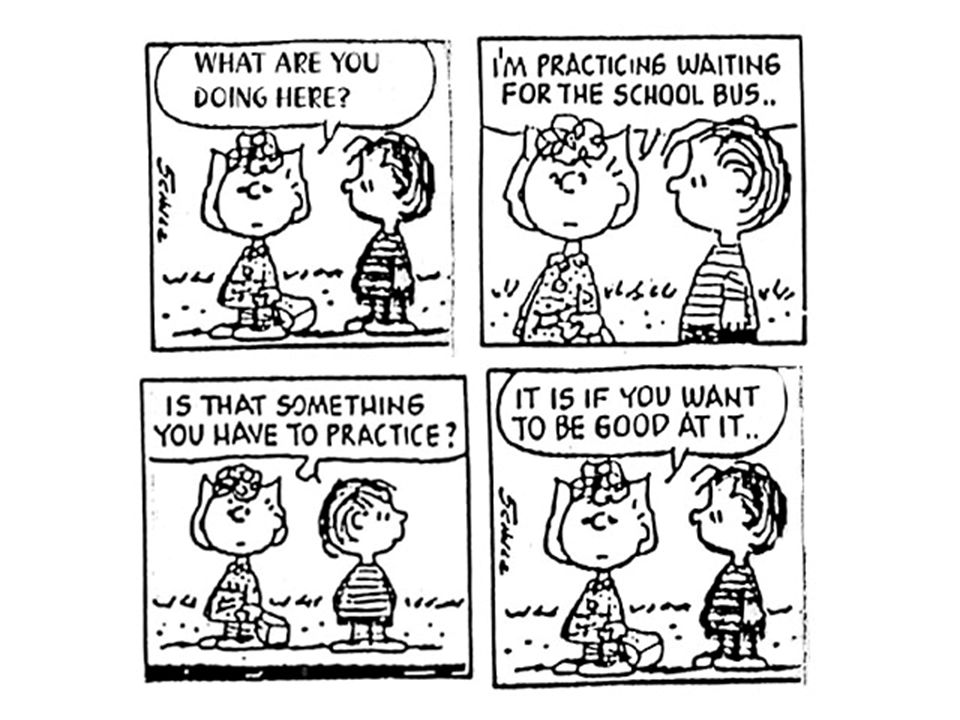 